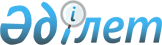 Об определении перечня должностей специалистов в области здравоохранения, социального обеспечения, образования, культуры, спорта и ветеринарии, являющихся гражданскими служащими и работающих в сельской местности
					
			Утративший силу
			
			
		
					Постановление акимата района имени Габита Мусрепова Северо-Казахстанской области от 16 апреля 2015 года № 160. Зарегистрировано Департаментом юстиции Северо-Казахстанской области 20 мая 2015 года № 3253. Утратило силу постановлением акимата района имени Габита Мусрепова Северо-Казахстанской области от 28 июня 2016 года N 187      Сноска. Утратило силу постановлением акимата района имени Габита Мусрепова Северо-Казахстанской области от 28.06.2016 N 187 (вводится в действие по истечении десяти календарных дней после дня его первого официального опубликования).

      В соответствии с пунктом 3 статьи 238 Трудового кодекса Республики Казахстан от 15 мая 2007 года, статьей 43-1 Закона Республики Казахстан от 24 марта 1998 года "О нормативных правовых актах", акимат района имени Габита Мусрепова Северо-Казахстанской области ПОСТАНОВЛЯЕТ:

      1. Определить перечень должностей специалистов в области здравоохранения, социального обеспечения, образования, культуры, спорта и ветеринарии, являющихся гражданскими служащими и работающих в сельской местности, согласно приложению.

      2. Признать утратившим силу постановление акимата района имени Габита Мусрепова Северо-Казахстанской области от 12 июня 2008 года № 174 "Об определении Перечня должностей специалистов социального обеспечения, образования, культуры и спорта, работающих в аульной (сельской) местности, имеющих право на повышенные не менее чем на двадцать процентов должностные оклады и тарифные ставки по сравнению с окладами и ставками гражданских служащих, занимающихся этими видами деятельности в городских условиях, за счет районного бюджета" (зарегистрировано в Реестре государственной регистрации нормативных правовых актов под № 13-5-79 от 23 июля 2008 года, опубликовано 4 августа 2008 года в районной газете "Есіл Өңірі", 4 августа 2008 года в районной газете "Новости Приишимья").

      3. Контроль за исполнением настоящего постановления возложить на заместителя акима района имени Габита Мусрепова Северо-Казахстанской области, курирующего данную сферу.

      4. Настоящее постановление вводится в действие по истечении десяти календарных дней после дня его первого официального опубликования.

 Перечень должностей специалистов в области здравоохранения, социального обеспечения, образования, культуры, спорта и ветеринарии, являющихся гражданскими служащими и работающих в сельской местности       1. Должности специалистов в области здравоохранения:

       1) руководитель государственного учреждения и казенного предприятия;

       2) заместитель (в том числе первый) руководителя государственного учреждения и казенного предприятия;

       3) руководитель отделения;

       4) руководитель лаборатории;

       5) врачи всех специальностей;

       6) зубной врач;

       7) психолог; 

       8) медицинская сестра;

       9) медицинский статистик;

       10) акушерка;

       11) лаборант;

       12) фармацевт;

       13) фельдшер;

       14) специалист по социальной работе.

       2. Должности специалистов в области социального обеспечения:

       1) заведующий отделением социальной помощи на дому;

       2) социальный работник по уходу;

       3) консультант;

       4) специалист центра занятости.

       3. Должности специалистов в области образования:

       1) руководитель государственного учреждения и казенного предприятия;

       2) заместитель (в том числе первый) руководителя государственного учреждения и казенного предприятия;

       3) руководитель дошкольного государственного учреждения и казенного предприятия;

       4) заместитель (в том числе первый) руководителя дошкольного государственного учреждения и казенного предприятия;

       5) заведующий библиотекой; 

       6) заведующий интернатом;

       7) учителя всех специальностей;

       8) социальный педагог;

       9) психолог;

       10) логопед;

       11) воспитатель;

       12) помощник воспитателя;

       13) старший вожатый;

       14) преподаватель;

       15) музыкальный руководитель;

       16) инструктор;

       17) руководитель методического кабинета;

       18) методист;

       19) мастер;

       20) медицинская сестра;

       21) диетическая сестра;

       22) библиотекарь;

       23) лаборант;

       24) хореограф.

       4. Должности специалистов в области культуры:

       1) руководитель государственного учреждения и казенного предприятия;

       2) заместитель (в том числе первый) руководителя государственного учреждения и казенного предприятия;

       3) заведующий библиотекой;

       4) заведующий клубом;

       5) руководитель подразделения;

       6) аккомпаниатор;

       7) библиограф;

       8) звукорежиссер;

       9) культорганизатор;

       10) методист;

       11) музыкальный руководитель;

       12) художественный руководитель;

       13) старший библиотекарь;

       14) библиотекарь;

       15) хореограф;

       16) художник.

       5. Должности специалистов в области спорта:

       1) руководитель государственного учреждения и казенного предприятия;

       2) заместитель (в том числе первый) руководителя государственного учреждения и казенного предприятия;

       3) инструктор;

       4) методист;

       5) тренер;

       6) тренер-преподаватель.

       6. Должности специалистов в области ветеринарии:

       1) ветеринарный врач;

       2) ветеринарный фельдшер.


					© 2012. РГП на ПХВ «Институт законодательства и правовой информации Республики Казахстан» Министерства юстиции Республики Казахстан
				
      Аким района 
имени Габита Мусрепова
Северо-Казахстанской области

В. Дудов

      "СОГЛАСОВАНО"
Секретарь маслихата 
района имени Габита Мусрепова
Северо-Казахстанской области
16 апреля 2015 года

Б. Искакова
Приложение к постановлению акимата района имени Габита Мусрепова Северо-Казахстанской области от 16 апреля 2015 года № 160